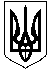 УКРАЇНАЖИТОМИРСЬКА ОБЛАСТЬНОВОГРАД-ВОЛИНСЬКА МІСЬКА РАДАМІСЬКИЙ ГОЛОВА РОЗПОРЯДЖЕННЯвід    25.11.2020  № 245(о)Про   внесення  змін  до розпорядженняміського  голови  від 14.02.2019  № 30(о) «Про    створення     Ради   з      питань розвитку      туристичної     діяльності     у      Новоград-Волинській       міській об’єднаній    територіальній  громаді»  Керуючись пунктами 19, 20 частини четвертої статті 42 Закону України «Про місцеве самоврядування в Україні», Законом України «Про туризм», з метою вдосконалення реалізації державної політики в галузі туристичної діяльності                    у Новоград-Волинській міській  територіальній громаді, враховуючи кадрові  зміни:    1. Внести зміни до  розпорядження міського  голови  від 14.02.2019  № 30(о) «Про створення Ради   з   питань розвитку  туристичної   діяльності     у   Новоград-Волинській    міській об’єднаній територіальній громаді», а саме:1.1 вилучити  у  тексті  розпорядження  міського  голови   та додатках слово «об’єднаної»;1.2 додаток 1 викласти в новій редакції (додається).    2. Контроль за виконанням цього розпорядження покласти на заступника міського голови Борис  Н.П.Міський  голова		                                                                        М.П.Боровець                                                                            Додаток                                                                               до розпорядження міського голови                                                                            від  25.11.2020  №245(о)	СкладРади з питань розвитку туристичної діяльності у Новоград-Волинській міській  територіальній громадіЧлени Ради:Керуючий справами виконавчого комітету міської ради                                                                                    О.П.ДоляБорисНаталія Петрівназаступник міського голови,голова РадиЗаєць Лариса Вікторівна начальник відділу культури і туризму міської ради,заступник голови РадиПетренко Юлія Володимирівнаспеціаліст з питань туризмувідділу культури і туризму міської ради, секретар РадиБогданчук Олександр Володимировичначальник управління житлово-комунального господарства,енергозбереженнята комунальної власностіміської радиВащукТетяна Володимирівнаначальник управління освіти і науки міської радиВаховський Віктор Станіславовичкраєзнавець (за згодою)Гамма Людмила Петрівна директор музею родини КосачівГудзь Леся АрхипівнаГурковська                                                    Ганна  Олександрівна                                місцева  поетеса (за згодою)працівник  «Агенції креативногорозвитку» ( за згодою)Жовтюк Олена Миколаївнадиректор краєзнавчого музеюЗавгородня                                                    Олена   Володимирівна                                      керівник страхової компанії«Провідна» ( за  згодою)ЛавренчукІван Петровичфотограф (за згодою)Мірзабекян Юра ЛевоновичМихайловська                                                        Олеся Олександрівна депутат міської ради (за згодою)фізична особа-підприємець ( за згодою)Попова Інна Віталіївнаголовний редактор міськрайонної  офіційної громадсько-політичної газети „Лесин край“ (за згодою)Савченко Леонід Костянтиновичкерівник готелю «Леон»(за згодою)Сукач Олександр Дмитровичредактор сайту 04141.com.ua.                         (за згодою)ТалькоОксана Миколаївнаначальник відділу інформаціїта зв’язків з громадськістюміської радиЦиба Ярослав Володимировичначальник управління у справах сім’ї, молоді, фізичної культурита спорту міської радиШирокопояс Ольга Ігорівнакерівник ГО «ФундаціяШирокопояс» (за згодою)